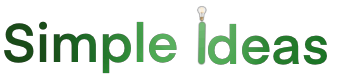 Optimize your resume to get more job interviews!This free cover letter template will help you write an ATS-friendly cover letter. Once you’ve filled out the template, check to see how well it matches the job description with the free application from Jobscan.Jobscan’s cover letter checker helps you optimize your resume for each job listing so that your application is more attractive to recruiters and hiring managers.An optimized cover letter leads to more responses, more interviews, and more offers for the jobs you really want.It’s frustrating to apply for dozens of jobs and not get any interviews. Optimize your resume, cover letter, and LinkedIn profile.90% of people who optimize their resumes get the interview they are looking for.Using a good format does not guarantee that you will have an attractive resume. Don't forget to read our article “The Ultimate Resume: Secrets & Tips To Get The Best Results” and learn everything you need to get that interview you want.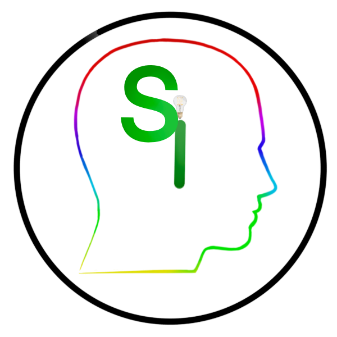 YURI PETROVDallas, TX   •   (555) 555-1234   •   yuripetrov@email.comApril 14, 2023Lavinia SmithHiring Manager
Stanley ServicesPlantersville, MS 38862
Dear Ms. Smith:In response to your advertisement for Vice President, Operations, please consider the following:Developed and implemented strategic operational plans.
15+ years of aggressive food company production management experience. Planned, implemented, coordinated, and revised all production operations in the plant of 250+ employees.Managed people, resources, and processes.
Developed and published weekly processing and packaging schedules to meet annual corporate sales demands of up to $50 million. Met all production requirements and minimized inventory costs.Coached and developed direct reports.
Designed and presented training programs for corporate, divisional, and plant management personnel. Created employee involvement program resulting in $100,000+ savings annually.Ensured operational service groups met needs of external and internal customers.
Chaired a cross-functional committee of 16 associates that developed and implemented processes, systems, and procedures plant-wide. Achieved year-end results of a 12% increase in production, a 6% reduction in direct operational costs, and an increased customer satisfaction rating from 85% to 93.5%.I welcome the opportunity to visit with you about this position. My resume has been uploaded, per your instructions. I may be reached at yuripetrov@email.com and my phone number is (555) 555-1234. Thanks again for your consideration.Sincerely,
Yuri Petrov